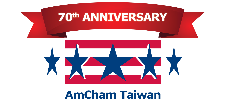 The American Chamber of Commerce in TaiwanMinSheng E Rd, Sec 3, #129, Suite 706, Taipei 10596Tel: 886-2-2718-8226 Website: www.amcham.com.tw1. Personal Information 1. Personal Information 1. Personal Information 1. Personal Information 1. Personal Information 1. Personal Information 1. Personal Information 1. Personal Information 1. Personal Information 1. Personal Information 1. Personal Information 1. Personal Information 1. Personal Information 1. Personal Information 1. Personal Information 1. Personal Information 1. Personal Information 1. Personal Information 1. Personal Information Full NameChinese NameChinese NameChinese NameChinese NameChinese NameGenderGenderBusiness E-mailJob TitleJob TitleMobile PhoneTelephone (Direct)Telephone (Direct)Telephone (Direct)Telephone (Direct)Telephone (Direct)2. Company Information2. Company Information2. Company Information2. Company Information2. Company Information2. Company Information2. Company Information2. Company Information2. Company Information2. Company Information2. Company Information2. Company Information2. Company Information2. Company Information2. Company Information2. Company Information2. Company Information2. Company Information2. Company InformationCompany Name Company Name English English English English English English English English Chinese Chinese Chinese Chinese Chinese Chinese Chinese Chinese Chinese Chinese Address Address English + post codeEnglish + post codeEnglish + post codeEnglish + post codeEnglish + post codeEnglish + post codeEnglish + post codeEnglish + post codeChinese + post codeChinese + post codeChinese + post codeChinese + post codeChinese + post codeChinese + post codeChinese + post codeChinese + post codeChinese + post codeChinese + post codeCompany Tel(General)Company Tel(General)WebsiteWebsiteWebsiteIndustryIndustry3. Assistant and Invoicing Information3. Assistant and Invoicing Information3. Assistant and Invoicing Information3. Assistant and Invoicing Information3. Assistant and Invoicing Information3. Assistant and Invoicing Information3. Assistant and Invoicing Information3. Assistant and Invoicing Information3. Assistant and Invoicing InformationAssistant’s Name	Assistant’s Name	Assistant’s EmailAssistant’s EmailAssistant’s EmailAssistant’s EmailAssistant’s TelephoneAssistant’s TelephoneExt.Ext.Ext.Ext.Invoicing ContactInvoicing Contact Same as Assistant  Other Contact Name/Phone Number/E-Mail: Same as Assistant  Other Contact Name/Phone Number/E-Mail: Same as Assistant  Other Contact Name/Phone Number/E-Mail: Same as Assistant  Other Contact Name/Phone Number/E-Mail: Same as Assistant  Other Contact Name/Phone Number/E-Mail: Same as Assistant  Other Contact Name/Phone Number/E-Mail: Same as Assistant  Other Contact Name/Phone Number/E-Mail: Same as Assistant  Other Contact Name/Phone Number/E-Mail: Same as Assistant  Other Contact Name/Phone Number/E-Mail: Same as Assistant  Other Contact Name/Phone Number/E-Mail: Same as Assistant  Other Contact Name/Phone Number/E-Mail: Same as Assistant  Other Contact Name/Phone Number/E-Mail: Same as Assistant  Other Contact Name/Phone Number/E-Mail: Same as Assistant  Other Contact Name/Phone Number/E-Mail: Same as Assistant  Other Contact Name/Phone Number/E-Mail: Same as Assistant  Other Contact Name/Phone Number/E-Mail:4. 26 Committees 4. 26 Committees 4. 26 Committees Committees are available for all members to join. More about Committees hereCommittees are available for all members to join. More about Committees hereCommittees are available for all members to join. More about Committees hereCommittees are available for all members to join. More about Committees hereCommittees are available for all members to join. More about Committees hereCommittees are available for all members to join. More about Committees hereCommittees are available for all members to join. More about Committees hereCommittees are available for all members to join. More about Committees hereCommittees are available for all members to join. More about Committees hereCommittees are available for all members to join. More about Committees hereCommittees are available for all members to join. More about Committees hereCommittees are available for all members to join. More about Committees hereCommittees are available for all members to join. More about Committees hereCommittees are available for all members to join. More about Committees hereCommittees are available for all members to join. More about Committees hereCommittees are available for all members to join. More about Committees hereSPECIAL COMMITTEES**SPECIAL COMMITTEES**SPECIAL COMMITTEES**SPECIAL COMMITTEES**SPECIAL COMMITTEES**COMMITTEESCOMMITTEESCOMMITTEESCOMMITTEESCOMMITTEESCOMMITTEESCOMMITTEESCOMMITTEESCOMMITTEESCOMMITTEESCOMMITTEESCOMMITTEESCOMMITTEESCOMMITTEES Ag-Chemical                  Ag-Chemical                  Ag-Chemical                  Banking Banking Asset Management                 Asset Management                 Asset Management                 Asset Management                 Asset Management                 Asset Management                 Capital Markets Capital Markets Capital Markets Capital Markets Capital Markets Cosmetics Cosmetics Cosmetics Chemical   Manufacturers Chemical   Manufacturers Chemical   Manufacturers Defense Defense Digital Economy Digital Economy Digital Economy Digital Economy Digital Economy Digital Economy Energy Energy Energy Energy Energy HR HR HR Insurance Insurance Insurance Medical Devices Medical Devices Infrastructure &   Engineering Infrastructure &   Engineering Infrastructure &   Engineering Infrastructure &   Engineering Infrastructure &   Engineering Infrastructure &   Engineering IP&L IP&L IP&L IP&L IP&L Marketing &   Distribution Marketing &   Distribution Marketing &   Distribution Pharmaceuticals Pharmaceuticals Pharmaceuticals Semiconductor     Semiconductor     Private Equity      Private Equity      Private Equity      Private Equity      Private Equity      Private Equity      Public Health Public Health Public Health Public Health Public Health Retail                  Retail                  Retail                 ** Advocacy-related Committee meetings that involve sensitive industry information may be restricted to members with direct involvement with the industry. Additional fees and enrollment restrictions may apply.** Advocacy-related Committee meetings that involve sensitive industry information may be restricted to members with direct involvement with the industry. Additional fees and enrollment restrictions may apply.** Advocacy-related Committee meetings that involve sensitive industry information may be restricted to members with direct involvement with the industry. Additional fees and enrollment restrictions may apply.** Advocacy-related Committee meetings that involve sensitive industry information may be restricted to members with direct involvement with the industry. Additional fees and enrollment restrictions may apply.** Advocacy-related Committee meetings that involve sensitive industry information may be restricted to members with direct involvement with the industry. Additional fees and enrollment restrictions may apply. Sustainable    Development Goals Sustainable    Development Goals Sustainable    Development Goals Sustainable    Development Goals Sustainable    Development Goals Sustainable    Development Goals Tax Tax Tax Tax Tax Technology                       Technology                       Technology                      ** Advocacy-related Committee meetings that involve sensitive industry information may be restricted to members with direct involvement with the industry. Additional fees and enrollment restrictions may apply.** Advocacy-related Committee meetings that involve sensitive industry information may be restricted to members with direct involvement with the industry. Additional fees and enrollment restrictions may apply.** Advocacy-related Committee meetings that involve sensitive industry information may be restricted to members with direct involvement with the industry. Additional fees and enrollment restrictions may apply.** Advocacy-related Committee meetings that involve sensitive industry information may be restricted to members with direct involvement with the industry. Additional fees and enrollment restrictions may apply.** Advocacy-related Committee meetings that involve sensitive industry information may be restricted to members with direct involvement with the industry. Additional fees and enrollment restrictions may apply. Telecom & Media Telecom & Media Telecom & Media Telecom & Media Telecom & Media Telecom & Media Transportation &    Logistics Transportation &    Logistics Transportation &    Logistics Transportation &    Logistics Transportation &    Logistics Travel &   Tourism         Travel &   Tourism         Travel &   Tourism        5. Membership Categories               5. Membership Categories               5. Membership Categories               5. Membership Categories               5. Membership Categories               5. Membership Categories               5. Membership Categories               5. Membership Categories               5. Membership Categories               5. Membership Categories               5. Membership Categories               5. Membership Categories               5. Membership Categories               5. Membership Categories               5. Membership Categories               5. Membership Categories               5. Membership Categories               5. Membership Categories               5. Membership Categories               What type of email notices would you like to receive from AmCham Taipei? (Please note this applies only to scheduled updates; if you select "None", you will still receive key notices and e-mails from AmCham staff)Weekly Events Reminder     Monthly AmCham Newsletters      Individual Event Announcement   NoneHow would you like to receive the monthly Taiwan Business TOPICS magazine?Printed copy                Digital copy via e-mail             NoneBy checking this box, I am electronically signing my application: [TYPE YOUR NAME HERE]*Membership is effective upon approval of the Board of Governors. **Please contact the office If you don’t want to be listed in the Online Membership Directory. What type of email notices would you like to receive from AmCham Taipei? (Please note this applies only to scheduled updates; if you select "None", you will still receive key notices and e-mails from AmCham staff)Weekly Events Reminder     Monthly AmCham Newsletters      Individual Event Announcement   NoneHow would you like to receive the monthly Taiwan Business TOPICS magazine?Printed copy                Digital copy via e-mail             NoneBy checking this box, I am electronically signing my application: [TYPE YOUR NAME HERE]*Membership is effective upon approval of the Board of Governors. **Please contact the office If you don’t want to be listed in the Online Membership Directory. What type of email notices would you like to receive from AmCham Taipei? (Please note this applies only to scheduled updates; if you select "None", you will still receive key notices and e-mails from AmCham staff)Weekly Events Reminder     Monthly AmCham Newsletters      Individual Event Announcement   NoneHow would you like to receive the monthly Taiwan Business TOPICS magazine?Printed copy                Digital copy via e-mail             NoneBy checking this box, I am electronically signing my application: [TYPE YOUR NAME HERE]*Membership is effective upon approval of the Board of Governors. **Please contact the office If you don’t want to be listed in the Online Membership Directory. What type of email notices would you like to receive from AmCham Taipei? (Please note this applies only to scheduled updates; if you select "None", you will still receive key notices and e-mails from AmCham staff)Weekly Events Reminder     Monthly AmCham Newsletters      Individual Event Announcement   NoneHow would you like to receive the monthly Taiwan Business TOPICS magazine?Printed copy                Digital copy via e-mail             NoneBy checking this box, I am electronically signing my application: [TYPE YOUR NAME HERE]*Membership is effective upon approval of the Board of Governors. **Please contact the office If you don’t want to be listed in the Online Membership Directory. What type of email notices would you like to receive from AmCham Taipei? (Please note this applies only to scheduled updates; if you select "None", you will still receive key notices and e-mails from AmCham staff)Weekly Events Reminder     Monthly AmCham Newsletters      Individual Event Announcement   NoneHow would you like to receive the monthly Taiwan Business TOPICS magazine?Printed copy                Digital copy via e-mail             NoneBy checking this box, I am electronically signing my application: [TYPE YOUR NAME HERE]*Membership is effective upon approval of the Board of Governors. **Please contact the office If you don’t want to be listed in the Online Membership Directory. What type of email notices would you like to receive from AmCham Taipei? (Please note this applies only to scheduled updates; if you select "None", you will still receive key notices and e-mails from AmCham staff)Weekly Events Reminder     Monthly AmCham Newsletters      Individual Event Announcement   NoneHow would you like to receive the monthly Taiwan Business TOPICS magazine?Printed copy                Digital copy via e-mail             NoneBy checking this box, I am electronically signing my application: [TYPE YOUR NAME HERE]*Membership is effective upon approval of the Board of Governors. **Please contact the office If you don’t want to be listed in the Online Membership Directory. What type of email notices would you like to receive from AmCham Taipei? (Please note this applies only to scheduled updates; if you select "None", you will still receive key notices and e-mails from AmCham staff)Weekly Events Reminder     Monthly AmCham Newsletters      Individual Event Announcement   NoneHow would you like to receive the monthly Taiwan Business TOPICS magazine?Printed copy                Digital copy via e-mail             NoneBy checking this box, I am electronically signing my application: [TYPE YOUR NAME HERE]*Membership is effective upon approval of the Board of Governors. **Please contact the office If you don’t want to be listed in the Online Membership Directory. What type of email notices would you like to receive from AmCham Taipei? (Please note this applies only to scheduled updates; if you select "None", you will still receive key notices and e-mails from AmCham staff)Weekly Events Reminder     Monthly AmCham Newsletters      Individual Event Announcement   NoneHow would you like to receive the monthly Taiwan Business TOPICS magazine?Printed copy                Digital copy via e-mail             NoneBy checking this box, I am electronically signing my application: [TYPE YOUR NAME HERE]*Membership is effective upon approval of the Board of Governors. **Please contact the office If you don’t want to be listed in the Online Membership Directory. What type of email notices would you like to receive from AmCham Taipei? (Please note this applies only to scheduled updates; if you select "None", you will still receive key notices and e-mails from AmCham staff)Weekly Events Reminder     Monthly AmCham Newsletters      Individual Event Announcement   NoneHow would you like to receive the monthly Taiwan Business TOPICS magazine?Printed copy                Digital copy via e-mail             NoneBy checking this box, I am electronically signing my application: [TYPE YOUR NAME HERE]*Membership is effective upon approval of the Board of Governors. **Please contact the office If you don’t want to be listed in the Online Membership Directory. What type of email notices would you like to receive from AmCham Taipei? (Please note this applies only to scheduled updates; if you select "None", you will still receive key notices and e-mails from AmCham staff)Weekly Events Reminder     Monthly AmCham Newsletters      Individual Event Announcement   NoneHow would you like to receive the monthly Taiwan Business TOPICS magazine?Printed copy                Digital copy via e-mail             NoneBy checking this box, I am electronically signing my application: [TYPE YOUR NAME HERE]*Membership is effective upon approval of the Board of Governors. **Please contact the office If you don’t want to be listed in the Online Membership Directory. What type of email notices would you like to receive from AmCham Taipei? (Please note this applies only to scheduled updates; if you select "None", you will still receive key notices and e-mails from AmCham staff)Weekly Events Reminder     Monthly AmCham Newsletters      Individual Event Announcement   NoneHow would you like to receive the monthly Taiwan Business TOPICS magazine?Printed copy                Digital copy via e-mail             NoneBy checking this box, I am electronically signing my application: [TYPE YOUR NAME HERE]*Membership is effective upon approval of the Board of Governors. **Please contact the office If you don’t want to be listed in the Online Membership Directory. What type of email notices would you like to receive from AmCham Taipei? (Please note this applies only to scheduled updates; if you select "None", you will still receive key notices and e-mails from AmCham staff)Weekly Events Reminder     Monthly AmCham Newsletters      Individual Event Announcement   NoneHow would you like to receive the monthly Taiwan Business TOPICS magazine?Printed copy                Digital copy via e-mail             NoneBy checking this box, I am electronically signing my application: [TYPE YOUR NAME HERE]*Membership is effective upon approval of the Board of Governors. **Please contact the office If you don’t want to be listed in the Online Membership Directory. What type of email notices would you like to receive from AmCham Taipei? (Please note this applies only to scheduled updates; if you select "None", you will still receive key notices and e-mails from AmCham staff)Weekly Events Reminder     Monthly AmCham Newsletters      Individual Event Announcement   NoneHow would you like to receive the monthly Taiwan Business TOPICS magazine?Printed copy                Digital copy via e-mail             NoneBy checking this box, I am electronically signing my application: [TYPE YOUR NAME HERE]*Membership is effective upon approval of the Board of Governors. **Please contact the office If you don’t want to be listed in the Online Membership Directory. What type of email notices would you like to receive from AmCham Taipei? (Please note this applies only to scheduled updates; if you select "None", you will still receive key notices and e-mails from AmCham staff)Weekly Events Reminder     Monthly AmCham Newsletters      Individual Event Announcement   NoneHow would you like to receive the monthly Taiwan Business TOPICS magazine?Printed copy                Digital copy via e-mail             NoneBy checking this box, I am electronically signing my application: [TYPE YOUR NAME HERE]*Membership is effective upon approval of the Board of Governors. **Please contact the office If you don’t want to be listed in the Online Membership Directory. What type of email notices would you like to receive from AmCham Taipei? (Please note this applies only to scheduled updates; if you select "None", you will still receive key notices and e-mails from AmCham staff)Weekly Events Reminder     Monthly AmCham Newsletters      Individual Event Announcement   NoneHow would you like to receive the monthly Taiwan Business TOPICS magazine?Printed copy                Digital copy via e-mail             NoneBy checking this box, I am electronically signing my application: [TYPE YOUR NAME HERE]*Membership is effective upon approval of the Board of Governors. **Please contact the office If you don’t want to be listed in the Online Membership Directory. What type of email notices would you like to receive from AmCham Taipei? (Please note this applies only to scheduled updates; if you select "None", you will still receive key notices and e-mails from AmCham staff)Weekly Events Reminder     Monthly AmCham Newsletters      Individual Event Announcement   NoneHow would you like to receive the monthly Taiwan Business TOPICS magazine?Printed copy                Digital copy via e-mail             NoneBy checking this box, I am electronically signing my application: [TYPE YOUR NAME HERE]*Membership is effective upon approval of the Board of Governors. **Please contact the office If you don’t want to be listed in the Online Membership Directory. What type of email notices would you like to receive from AmCham Taipei? (Please note this applies only to scheduled updates; if you select "None", you will still receive key notices and e-mails from AmCham staff)Weekly Events Reminder     Monthly AmCham Newsletters      Individual Event Announcement   NoneHow would you like to receive the monthly Taiwan Business TOPICS magazine?Printed copy                Digital copy via e-mail             NoneBy checking this box, I am electronically signing my application: [TYPE YOUR NAME HERE]*Membership is effective upon approval of the Board of Governors. **Please contact the office If you don’t want to be listed in the Online Membership Directory. What type of email notices would you like to receive from AmCham Taipei? (Please note this applies only to scheduled updates; if you select "None", you will still receive key notices and e-mails from AmCham staff)Weekly Events Reminder     Monthly AmCham Newsletters      Individual Event Announcement   NoneHow would you like to receive the monthly Taiwan Business TOPICS magazine?Printed copy                Digital copy via e-mail             NoneBy checking this box, I am electronically signing my application: [TYPE YOUR NAME HERE]*Membership is effective upon approval of the Board of Governors. **Please contact the office If you don’t want to be listed in the Online Membership Directory. What type of email notices would you like to receive from AmCham Taipei? (Please note this applies only to scheduled updates; if you select "None", you will still receive key notices and e-mails from AmCham staff)Weekly Events Reminder     Monthly AmCham Newsletters      Individual Event Announcement   NoneHow would you like to receive the monthly Taiwan Business TOPICS magazine?Printed copy                Digital copy via e-mail             NoneBy checking this box, I am electronically signing my application: [TYPE YOUR NAME HERE]*Membership is effective upon approval of the Board of Governors. **Please contact the office If you don’t want to be listed in the Online Membership Directory. 6. Payment Form6. Payment Form6. Payment Form6. Payment Form6. Payment Form6. Payment Form6. Payment Form6. Payment Form6. Payment Form6. Payment Form6. Payment Form6. Payment Form6. Payment Form6. Payment Form6. Payment Form6. Payment Form6. Payment Form6. Payment Form6. Payment FormHow do I prefer to pay for membership dues, event participation and monthly billing?  I still require a paper billing for processing(A)	By Credit Card. I hereby authorize AmCham to charge the credit card I have indicated below:   Annual dues and initiation fee   Monthly bill (for event participation)  Visa       MasterCard      Diner’s Club     AMEX Credit card No __________________________________ Expiration Date________________ Amount: NT$________ Cardholder’s Name_______________________________ Signature_______________________________________(B)	By Telegraphic Transfer. Bank information will be provided upon submission of your application.How do I prefer to pay for membership dues, event participation and monthly billing?  I still require a paper billing for processing(A)	By Credit Card. I hereby authorize AmCham to charge the credit card I have indicated below:   Annual dues and initiation fee   Monthly bill (for event participation)  Visa       MasterCard      Diner’s Club     AMEX Credit card No __________________________________ Expiration Date________________ Amount: NT$________ Cardholder’s Name_______________________________ Signature_______________________________________(B)	By Telegraphic Transfer. Bank information will be provided upon submission of your application.How do I prefer to pay for membership dues, event participation and monthly billing?  I still require a paper billing for processing(A)	By Credit Card. I hereby authorize AmCham to charge the credit card I have indicated below:   Annual dues and initiation fee   Monthly bill (for event participation)  Visa       MasterCard      Diner’s Club     AMEX Credit card No __________________________________ Expiration Date________________ Amount: NT$________ Cardholder’s Name_______________________________ Signature_______________________________________(B)	By Telegraphic Transfer. Bank information will be provided upon submission of your application.How do I prefer to pay for membership dues, event participation and monthly billing?  I still require a paper billing for processing(A)	By Credit Card. I hereby authorize AmCham to charge the credit card I have indicated below:   Annual dues and initiation fee   Monthly bill (for event participation)  Visa       MasterCard      Diner’s Club     AMEX Credit card No __________________________________ Expiration Date________________ Amount: NT$________ Cardholder’s Name_______________________________ Signature_______________________________________(B)	By Telegraphic Transfer. Bank information will be provided upon submission of your application.How do I prefer to pay for membership dues, event participation and monthly billing?  I still require a paper billing for processing(A)	By Credit Card. I hereby authorize AmCham to charge the credit card I have indicated below:   Annual dues and initiation fee   Monthly bill (for event participation)  Visa       MasterCard      Diner’s Club     AMEX Credit card No __________________________________ Expiration Date________________ Amount: NT$________ Cardholder’s Name_______________________________ Signature_______________________________________(B)	By Telegraphic Transfer. Bank information will be provided upon submission of your application.How do I prefer to pay for membership dues, event participation and monthly billing?  I still require a paper billing for processing(A)	By Credit Card. I hereby authorize AmCham to charge the credit card I have indicated below:   Annual dues and initiation fee   Monthly bill (for event participation)  Visa       MasterCard      Diner’s Club     AMEX Credit card No __________________________________ Expiration Date________________ Amount: NT$________ Cardholder’s Name_______________________________ Signature_______________________________________(B)	By Telegraphic Transfer. Bank information will be provided upon submission of your application.How do I prefer to pay for membership dues, event participation and monthly billing?  I still require a paper billing for processing(A)	By Credit Card. I hereby authorize AmCham to charge the credit card I have indicated below:   Annual dues and initiation fee   Monthly bill (for event participation)  Visa       MasterCard      Diner’s Club     AMEX Credit card No __________________________________ Expiration Date________________ Amount: NT$________ Cardholder’s Name_______________________________ Signature_______________________________________(B)	By Telegraphic Transfer. Bank information will be provided upon submission of your application.How do I prefer to pay for membership dues, event participation and monthly billing?  I still require a paper billing for processing(A)	By Credit Card. I hereby authorize AmCham to charge the credit card I have indicated below:   Annual dues and initiation fee   Monthly bill (for event participation)  Visa       MasterCard      Diner’s Club     AMEX Credit card No __________________________________ Expiration Date________________ Amount: NT$________ Cardholder’s Name_______________________________ Signature_______________________________________(B)	By Telegraphic Transfer. Bank information will be provided upon submission of your application.How do I prefer to pay for membership dues, event participation and monthly billing?  I still require a paper billing for processing(A)	By Credit Card. I hereby authorize AmCham to charge the credit card I have indicated below:   Annual dues and initiation fee   Monthly bill (for event participation)  Visa       MasterCard      Diner’s Club     AMEX Credit card No __________________________________ Expiration Date________________ Amount: NT$________ Cardholder’s Name_______________________________ Signature_______________________________________(B)	By Telegraphic Transfer. Bank information will be provided upon submission of your application.How do I prefer to pay for membership dues, event participation and monthly billing?  I still require a paper billing for processing(A)	By Credit Card. I hereby authorize AmCham to charge the credit card I have indicated below:   Annual dues and initiation fee   Monthly bill (for event participation)  Visa       MasterCard      Diner’s Club     AMEX Credit card No __________________________________ Expiration Date________________ Amount: NT$________ Cardholder’s Name_______________________________ Signature_______________________________________(B)	By Telegraphic Transfer. Bank information will be provided upon submission of your application.How do I prefer to pay for membership dues, event participation and monthly billing?  I still require a paper billing for processing(A)	By Credit Card. I hereby authorize AmCham to charge the credit card I have indicated below:   Annual dues and initiation fee   Monthly bill (for event participation)  Visa       MasterCard      Diner’s Club     AMEX Credit card No __________________________________ Expiration Date________________ Amount: NT$________ Cardholder’s Name_______________________________ Signature_______________________________________(B)	By Telegraphic Transfer. Bank information will be provided upon submission of your application.How do I prefer to pay for membership dues, event participation and monthly billing?  I still require a paper billing for processing(A)	By Credit Card. I hereby authorize AmCham to charge the credit card I have indicated below:   Annual dues and initiation fee   Monthly bill (for event participation)  Visa       MasterCard      Diner’s Club     AMEX Credit card No __________________________________ Expiration Date________________ Amount: NT$________ Cardholder’s Name_______________________________ Signature_______________________________________(B)	By Telegraphic Transfer. Bank information will be provided upon submission of your application.How do I prefer to pay for membership dues, event participation and monthly billing?  I still require a paper billing for processing(A)	By Credit Card. I hereby authorize AmCham to charge the credit card I have indicated below:   Annual dues and initiation fee   Monthly bill (for event participation)  Visa       MasterCard      Diner’s Club     AMEX Credit card No __________________________________ Expiration Date________________ Amount: NT$________ Cardholder’s Name_______________________________ Signature_______________________________________(B)	By Telegraphic Transfer. Bank information will be provided upon submission of your application.How do I prefer to pay for membership dues, event participation and monthly billing?  I still require a paper billing for processing(A)	By Credit Card. I hereby authorize AmCham to charge the credit card I have indicated below:   Annual dues and initiation fee   Monthly bill (for event participation)  Visa       MasterCard      Diner’s Club     AMEX Credit card No __________________________________ Expiration Date________________ Amount: NT$________ Cardholder’s Name_______________________________ Signature_______________________________________(B)	By Telegraphic Transfer. Bank information will be provided upon submission of your application.How do I prefer to pay for membership dues, event participation and monthly billing?  I still require a paper billing for processing(A)	By Credit Card. I hereby authorize AmCham to charge the credit card I have indicated below:   Annual dues and initiation fee   Monthly bill (for event participation)  Visa       MasterCard      Diner’s Club     AMEX Credit card No __________________________________ Expiration Date________________ Amount: NT$________ Cardholder’s Name_______________________________ Signature_______________________________________(B)	By Telegraphic Transfer. Bank information will be provided upon submission of your application.How do I prefer to pay for membership dues, event participation and monthly billing?  I still require a paper billing for processing(A)	By Credit Card. I hereby authorize AmCham to charge the credit card I have indicated below:   Annual dues and initiation fee   Monthly bill (for event participation)  Visa       MasterCard      Diner’s Club     AMEX Credit card No __________________________________ Expiration Date________________ Amount: NT$________ Cardholder’s Name_______________________________ Signature_______________________________________(B)	By Telegraphic Transfer. Bank information will be provided upon submission of your application.How do I prefer to pay for membership dues, event participation and monthly billing?  I still require a paper billing for processing(A)	By Credit Card. I hereby authorize AmCham to charge the credit card I have indicated below:   Annual dues and initiation fee   Monthly bill (for event participation)  Visa       MasterCard      Diner’s Club     AMEX Credit card No __________________________________ Expiration Date________________ Amount: NT$________ Cardholder’s Name_______________________________ Signature_______________________________________(B)	By Telegraphic Transfer. Bank information will be provided upon submission of your application.How do I prefer to pay for membership dues, event participation and monthly billing?  I still require a paper billing for processing(A)	By Credit Card. I hereby authorize AmCham to charge the credit card I have indicated below:   Annual dues and initiation fee   Monthly bill (for event participation)  Visa       MasterCard      Diner’s Club     AMEX Credit card No __________________________________ Expiration Date________________ Amount: NT$________ Cardholder’s Name_______________________________ Signature_______________________________________(B)	By Telegraphic Transfer. Bank information will be provided upon submission of your application.How do I prefer to pay for membership dues, event participation and monthly billing?  I still require a paper billing for processing(A)	By Credit Card. I hereby authorize AmCham to charge the credit card I have indicated below:   Annual dues and initiation fee   Monthly bill (for event participation)  Visa       MasterCard      Diner’s Club     AMEX Credit card No __________________________________ Expiration Date________________ Amount: NT$________ Cardholder’s Name_______________________________ Signature_______________________________________(B)	By Telegraphic Transfer. Bank information will be provided upon submission of your application.